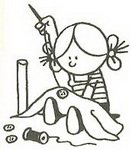 Читаем сами. Писатель Людмила Улицкая «Сто пуговиц»    Оторвалась у Пети от штанов пуговица. Подхватил он одной рукой штаны, другой пуговицу и побежал домой.— Мама, — говорит, — пришей мне скорее пуговицу!А мама у Пети — художник. Сидит она за столом и картинку для детской книжки рисует.— Подожди, Петя, — говорит мама, — я сейчас занята. А ещё лучше — возьми иголку с ниткой и пришей сам.   Достал Петя иголку, нитку, хочет сам пришить пуговицу. Начал он нитку в иголку вдевать — никак не получается. Долго бился, наконец попал ниткой в игольное ушко. Потом узелок на конце завязал, тоже оказалось совсем не просто.Начал пуговицу пришивать — беда: иголка в пуговичные дырки не лезет, да ещё норовит палец уколоть, а нитка путается и рвётся.Ничего не получилось.Тут мама картинку дорисовала, взяла иголку с ниткой, раз-раз — и за минуту пришила.— Мам, а мам, — спрашивает Петя, — почему это мне пуговицу пришить трудно, а тебе легко?— А это потому, Петенька, что я их, наверное, уже сто штук пришила, вот мне и легко.— А если я пришью сто штук, мне тоже станет легко?— Конечно, Петенька, — ответила мама.Надел Петя штаны и во двор побежал.А на следующее утро пошёл дождь, маме надо было уходить по делам, и Петя остался дома один. Достал он коробочку с пуговицами, иголку, нитки и стал учиться пуговицы пришивать.Первые две пуговицы он пришил к занавеске, потом ещё пять — к скатерти, другие четыре — себе на свитер.И каждый раз у него всё лучше получается. А мама всё не идёт. Тогда Петя взял её халат и пришил к нему четыре больших зелёных пуговицы, две красных и одну маленькую коричневую, и на фартук шесть пуговиц, и на кухонное полотенце — две! И каждую пуговицу он пришивал всё быстрее и лучше!А потом пришла мама, она очень смеялась, увидев пуговицы на неподходящих местах, велела их аккуратно спороть. Но самую последнюю пуговицу она заметила поздно вечером, когда ложилась спать, — на самой середине своей подушки!Задание: 1. Книжка учит . Придумать поделки из пуговиц              2. Выбрать тему учебного мини-проекта «История пуговицы», « Как пуговица украшает одежду» и другие